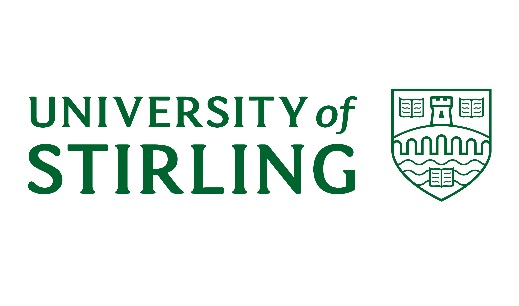 UNIVERSITY COURTA meeting of the University Court will be held at 2.00 pm on Monday 13 December 2021 in the University Court Hotel and via Microsoft Teams. The University Court meeting will be preceded by a tour of the University of Stirling Campus Central.  The timetable for the visit is as follows:12.00 noon – 1.00 pm 	Tour of the University of Stirling Campus Central, meet at the reception to the Stirling Court Hotel1.00 pm – 2.00 pm		Lunch, Stirling Court Hotel2.00 pm – ~4.00 pm 		University Court meeting in the Stirling Court HotelMembers unable to attend the Court meeting, and who have not already tendered their apologies, are asked to let the Policy & Planning Office (email: sacsadmin@stir.ac.uk) know by no later than Thursday 9 December 2021. Eileen SchofieldUniversity SecretaryAGENDAA starring system is used for the business of the Court.  Items which are starred (*) will be discussed and all other items will be noted or approved without further discussion.  Any proposals for additional starred items should be submitted to sacsadmin@stir.ac.uk no later than noon on Friday 10 December 2021.*1.	DECLARATIONS OF INTEREST	To note any declarations of interest from Court members, as appropriate2.	MINUTES	UC(21/22) Minutes 1To approve the minutes of the meeting of University Court held on 		
20 September 2021 *3.	MATTERS ARISING NOT OTHERWISE ON THE AGENDA              To receive an update any matters arising from previous minutes*4.	KEY DEVELOPMENTS IN THE EXTERNAL ENVIRONMENT	UC(21/22) 14To note the recent developments in the external environmentPLANNING & BUDGETING*5.	UNIVERSITY FINANCIAL STATEMENTS 2020/21 	To approve the Financial Statements 2020/21 and note and comment on the Audit    Highlights Memorandum and Letter of Representation from the external auditors: The Financial Statements for 2020/21 as recommended by the 	UC(21/22) 15(i)Joint Policy, Planning and Resources Committee and Audit Committee          Audit Highlights Memorandum from the External Auditors	UC(21/22) 15(ii)The Letter of Representation from the University 	UC(21/22) 15(iii)*6.	INTEGRATED PLANNING AND BUDGETING  	UC(21/22) 16	To consider the Integrated Planning and Budgeting Quarter 1 update7.	CAMPUS MASTER PLAN PRESENTATION	Oral *8. 	CAPITAL AND MAJOR INFRASTRUCTURE PLAN	UC(21/22) 17	To approve the updated Capital and Major Infrastructure Plan  *9. 	CITY DEAL	UC(21/22) 18 	To note the report from the University’s City Region and Growth Deal Programme BoardGOVERNANCE *10.	AMENDMENTS TO STATUTE 9 	UC(21/22) 19To make a Special Resolution to amend the Statute 9, subject to further amendments as the Lords of Her Majesty’s Privy Council may require and as are agreed by the University  *11. 	OUTCOME AGREEMENT 2021/22	UC(21/22) 20	To approve the Outcome Agreement 2021/22 	 COMMITTEE REPORTS *12.	UNIVERSITY COURT 	To consider the annual reflective report from Court 2020/21	UC(21/22) 21*13.	ACADEMIC COUNCIL	To consider the following reports from Academic CouncilAnnual Report Academic Council Effectiveness 2020/21	UC(21/22) 22(i)	Report from meeting of 1 December 2021 	UC(21/22) 22(ii)*14.	JOINT POLICY, PLANNING & RESOURCES COMMITTEE  	To consider the following reports from JPPRCAnnual reflective report from JPPRC for 2020/21	UC(21/22) 23(i)Report from the meeting of 23 November 2021	UC(21/22) 24(ii)*15.	AUDIT COMMITTEE	To consider the following reports from the Audit Committee Annual Report from Audit Committee 2020/21 	UC(21/22) 25(i)Internal Audit Annual Report for 2020/21 	UC(21/22) 25(ii)Report from meeting of 15 November 2021	UC(21/22) 25(iii)*16.	REMUNERATION COMMITTEE 	UC(21/22) 26To consider the annual report from the Remuneration Committee for 2020/21 	*17.	GOVERNANCE AND NOMINATIONS COMMITTEE	To consider the following reports from Governance and Nominations CommitteeAnnual Report from GNC 2020/21	UC(21/22) 27(i)Report from meeting of 21 October 2021	UC(21/22) 27(ii)*18.	UNIVERSITY RESEARCH ETHICS COMMITTEE	UC(21/22) 28To consider the annual report from the University Research Ethics Committee for 2020/21 and to note the annual report on Research Integrity. ACTIVITY UPDATES*19.	STUDENTS’ UNION UPDATE	UC(21/22) 29To receive an update on activity from the Students’ Union 	*20.	UNIVERSITY OF STIRLING STUDENTS’ UNION ACCOUNTS	UC(21/22) 30To note the annual report and financial statements for the University of 	
Stirling Students’ Union for 2020/21*21.       EQUALITY UPDATE	UC(21/22) 31To note the update on equality, diversity and inclusion matters 		               *22.  	STAFF AND EMPLOYMENT UPDATE	UC(21/22) 32To note an update on staff and employment matters	OTHER ITEMS *23.	RISKS ARISING	Oral	To consider risks associated with any items discussed in the context of the agreed risk appetite statement24.	ANY OTHER COMPETENT BUSINESS	25.	NEXT MEETING	To note the next full meeting of Court is scheduled for 28 March 2022.